ՀԱՇՎԵՏՎՈՒԹՅՈՒՆԲՅՈՒՋԵՏԱՅԻՆ ԳՐԱՍԵՆՅԱԿԻ ԿԱՏԱՐԱԾ ԱՇԽԱՏԱՆՔՆԵՐԻ ՎԵՐԱԲԵՐՅԱԼ (ՏԱՐԻ)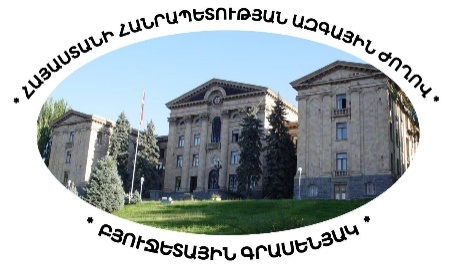 ԵՐԵՎԱՆ-2019ԲՈՎԱՆԴԱԿՈՒԹՅՈՒՆՆԱԽԱԲԱՆ……………………………………………………………………………………………….3ԳՈՐԾՈՒՆԵՈՒԹՅՈՒՆ..………………………………………………………………………………3Ինքնաշխատ գործառույթների իրականացում………………………………………..3Տեղեկանքների պատրաստում և տրամադրում……………………………………….3Աջակցության տրամադրում………………………………………………………………..8Ազգային ժողովի կարողությունների զարգացում…………………………………….8Ներգրավվածությունն այլ աշխատանքներում………………………………………...8ՆԱԽԱԲԱՆԲյուջետային գրասենյակը հաշվետու ժամանակահատվածում գործել է հետևյալ կազմով՝ Գագիկ Բարսեղյան` համակարգող փորձագետ, Աշոտ Եղիազարյան և Աշոտ Ավետիսյան` փորձագետներ:Բյուջետային գրասենյակի կողմից կատարված աշխատանքների վերաբերյալ տարեկան հաշվետվությունը կազմվել է Ազգային ժողովի աշխատակարգի 120-րդ կետի պահանջներից ելնելով:ԳՈՐԾՈՒՆԵՈՒԹՅՈՒՆԻնքնաշխատ գործառույթների իրականացումԲյուջետային գրասենյակը ղեկավարվելով Ազգային ժողովի աշխատակարգի 115-րդ կետի 10-րդ ենթակետով ու 116-րդ կետի 2-րդ ենթակետով, սահմանված ժամկետներում պատրստել և Ազգային ժողովի ֆինանսավարկային և բյուջետային հարցերի մշտական հանձնաժողովին է տրամադրել Հայաստանի Հանրապետության 2017 թվականի պետական բյուջեի կատարման մասին տարեկան հաշվետվության և Հայաստանի Հանրապետության 2018 թվականի առաջին եռամսյակի, առաջին կիսամյակի և ինն ամիսների պետական բյուջեի կատարման ընթացքի վերաբերյալ Կառավարության ներկայացրած տեղեկանքների ամփոփ նկարագրերը:Տեղեկանքների պատրաստում և տրամադրումԲյուջետային գրասենյակը հաշվետու ժամանակահատվածում իրականացնելով իր գործառույթները ստացված 55 հարցումներին ի պատասխան, պատրաստել և Հայաստանի Հանրապետության Ազգային ժողովի նախագահի տեղակալներին, բոլոր մշտական հանձնաժողովներին ու  խմբակցություններին, ինչպես նաև պատգամավորների է տրամադրել 397 տեսակի տեղեկանքներ (առաջին եռամսյակ՝ 68 տեղեկանք, երկրորդ եռամսյակ՝ 106 տեղեկանք, երրորդ եռամսյակ` 113 տեղեկանք, չորրորդ եռամսյակ՝ 110 տեղեկանք): Մասնավորապես, Բյուջետային գրասենյակը, ղեկավարվելով Ազգային ժողովի աշխատակարգի`115-րդ կետի 5-րդ ենթակետով և 117-րդ կետի 3-րդ ենթակետով, յուրաքանչյուր ամսվա 1-ի դրությամբ, պատրաստել է ոլորտային  տեղեկանքներ 2018թ. Հայաստանի Հանրապետության պետական բյուջեով նախատեսված ծախսերի կատարման ընթացքի վերաբերյալ (հունվար-դեկտեմբեր): Պատրաստված 237 տեսակի տեղեկանքները տրամադրվել են Ազգային ժողովի համապատասխան մշտական հանձնաժողովներին՝ ըստ իրենց գործունեության ոլորտների, ինչպես նաև Աժ նախագահի տեղակալներին, բոլոր խմբակցություններին և պատգամավորների: Մասնավորապես,առողջապահության և սոցիալական հարցերի մշտական հանձնաժողովին՝ առողջապահության և սոցիալական պաշտպանության ոլորտների ծախսեր,արտաքին հարաբերությունների մշտական հանձնաժողովին՝ արտաքին հարաբերությունների ոլորտի ծախսեր,գիտության, կրթության, մշակույթի, երիտասարդության եւ սպորտի հարցերի մշտական հանձնաժողովին՝ կրթության, հանգստի, մշակույթի և կրոնի,  §Ընդհանուր բնույթի հանրային ծառայություններ¦ բաժնի §Ընդհանուր բնույթի հետազոտական աշխատանք¦ և §Ընդհանուր բնույթի հանրային ծառայությունների գծով հետազոտական և նախագծային աշխատանքներ¦ խմբերի համար նախատեսված  ծախսեր, տարածքային կառավարման, տեղական ինքնակառավարման, գյուղատնտեսության եւ բնապահպանության հարցերի մշտական հանձնաժողովին՝ ՀՀ տարածքային կառավարման և զարգացման նախարարության, մարզպետարանների, կառավարության տարբեր մակարդակների միջև իրականացվող ընդհանուր բնույթի տրանսֆերտների, §Բնակարանային շինարարություն և կոմունալ ծառայություններ¦, գյուղատնտեսության, անտառային տնտեսության, ձկնորսության և որսորդության, ջրամատակարարման և շրջակա միջավայրի պաշտպանության ոլորտների ծախսեր,պաշտպանության և անվտանգության հարցերի մշտական հանձնաժողովին՝ պաշտպանության, հասարակական կարգի և անվտանգության ու փրկարար ծառայության ոլորտների ծախսեր, պետական-իրավական և մարդու իրավունքների պաշտպանության հարցերի մշտական հանձնաժողովին՝ դատական գործունեության և իրավական պաշտպանության, դատախազության, կալանավայրերի ու նախաքննության, մարդու իրավունքների պաշտպանի բնագավառներում ծախսեր, ֆինանսավարկային եւ բյուջետային հարցերի մշտական հանձնաժողովին՝ պետական բյուջեի ծախսեր, ներառյալ պետական պարտքի գծով գործառնություններին ուղղված ծախսեր,  տնտեսական հարցերի մշտական հանձնաժողովին՝ §Տնտեսական հարաբերություններ¦ բաժնի §Ընդհանուր բնույթի տնտեսական, առևտրային աշխատանքի գծով հարաբերություններ¦ խմբի, Գյումրու և Վանաձորի տեխնոլոգիական կենտրոնների գործունեության իրականացման ծրագրի, ՏՏ ոլորտի խթանման ծառայությունների, լեռնաարդյունահանման, արդյունաբերության և շինարարության, տրանսպորտի և կապի, §Բնակարանային շինարարություն և կոմունալ ծառայությունների (այլ դասերին չպատկանող)¦, վառելիքի և էներգետիկայի ոլորտների ծախսեր,պետական բյուջեի ծախսերն ամբողջությամբ, ըստ հիմնական ծախսային ուղությունների:Տեղեկատվության աղբյուրներն են հանդիսացել §Հայաստանի Հանրապետության 2018 թվականի պետական բյուջեի մասին¦ Հայաստանի Հանրապետության օրենքը, Հայաստանի Հանրապետության կառավարության 28.12.2017 թվականի թիվ 1717-Ն որոշումը §Հայաստանի Հանրապետության 2018 թվականի պետական բյուջեի կատարումն ապահովող միջոցառումների մասին¦ և www.e-gօv.am (էլեկտրոնային կառավարում) ինտերնետային կայքի §Ինտերակտիվ բյուջե¦ բաժինը:Վերոնշյալ տեղեկանքներն ընդգրկում են Հայաստանի Հանրապետության պետական բյուջեների 11 ծախսային ուղղություններից 10-ը, որոնք ներառում են շուրջ 40 ոլորտներ ու   100-ից ավելի ենթաոլորտներ՝ կազմելով Հայաստանի Հանրապետության 2018թ. պետական բյուջեի ծախսերի շուրջ 90 %-ը:115-րդ կետի 5-րդ ենթակետով և  117-րդ կետի 3-րդ ենթակետով, պատրաստել է 14 տեսակի տեղեկանքներ Հայաստանի Հանրապետության 2018 թվականի պետական բյուջեով նախատեսված եկամուտների հավաքագրման ընթացքի վերաբերյալ (հունվարից հունվար-հոկտեմբեր)՝ ներառյալ  2017-2018թթ տվյալները: Դրանք տրամադրվել են Հայաստանի Հանրապետության Ազգային ժողովի նախագահի տեղակալներին, բոլոր  մշտական հանձնաժողովներին ու խմբակցություններին, պատգամավորների: Տեղեկատվության աղբյուրներ են հանդիսացել Հայաստանի Հանրապետության ֆինանսների նախարարության ինտերնետային կայքում հրապարակված Հայաստանի Հանրապետության պետական բյուջեի կատարման 2017-2018 թթ.  ամսական ամփոփ բնութագրերը և §Հայաստանի Հանրապետության 2018 թվականի պետական բյուջեի կատարումն ապահովող միջոցառումների մասին¦ Հայաստանի Հանրապետության կառավարության 28.12.2017 թվականի թիվ 1717-Ն որոշումը;115-րդ կետի 7-րդ ենթակետով և  117-րդ կետի 4-րդ ենթակետով, պատրաստել է տեղեկանքներ Հայաստանի Հանրապետության 2018 թվականի սոցիալ-տնտեսական իրավիճակը բնութագրող հիմնական ցուցանիշների վերաբերյալ (2018թ.` հունվարից հունվար-նոյեմբեր՝ ներառյալ  2015-2017թթ տվյալները): Պատրաստված 14 տեսակի տեղեկանքները տրամադրվել են Հայաստանի Հանրապետության Ազգային ժողովի նախագահի տեղակալներին, բոլոր մշտական հանձնաժողովներին ու խմբակցություններին, ինչպես նաև պատգամավորների: Տեղեկատվության աղբյուրներ են հանդիսացել Հայաստանի Հանրապետության ազգային վիճակագրական ծառայության ինտերնետային կայքի հրապարակումները 2015-2018թթ  ՀՀ սոցիալ-տնտեսական վիճակի վերաբերյալ;115-րդ կետի 7-րդ ենթակետով և  117-րդ կետի 4-րդ ենթակետով, պատրաստել է  121 տեսակի տեղեկանքներ Հայաստանի Հանրապետության 2018 թվականի պետական պարտքի վերաբերյալ՝ 2018 թվականի հունվար-նոյեմբեր ամիսների վերջի դրությամբ, ներառյալ  2016-2017թթ տվյալները, որոնք   տրամադրվել են Հայաստանի Հանրապետության Ազգային ժողովի նախագահի տեղակալներին, բոլոր մշտական հանձնաժողովներին ու խմբակցություններին,  ինչպես նաև պատգամավորների:Տեղեկատվության աղբյուրներ են հանդիսացել Հայաստանի Հանրապետության ֆինանսների նախարարության ինտերնետային կայքում հրապարակված Հայաստանի Հանրապետության պետական պարտքի ամսական տեղեկագրերը;Ազգային ժողովի ֆինանսավարկային և բյուջետային հարցերի մշտական հանձնաժողովի և պատգամավորների հարցումների հիման վրա պատրաստել և նրանց է  տրամադրել համեմատական վերլուծություններով 3 տեսակի տեղեկանքներ ՀՀ 2018 թվականի պետական բյուջեի առաջին կիսամյակի կատարման վերաբերյալ` ներառելով 2014-2017 թվականների տվյալները;Ազգային ժողովի ֆինանսավարկային և բյուջետային հարցերի մշտական հանձնաժողովի հարցմանն ի պատասխան պատրաստվել և Ազգային ժողովի բոլոր պատգամավորներին են տրամադրվել գծապատկերներով (32 գծապատկերներ) տեղեկանքներ, որոնք վերաբերել են ՀՀ 2017 թվականի պետական բյուջեի կատարման հիմնական ցուցանիշներին՝ ներառյալ նախորդ 5 տարիները և ՀՀ 2019 թվականի պետական բյուջեի նախագծի ցուցանիշներին՝ ներառյալ նախորդ 5 տարիների տվյալները;այլ հարցումներին ի պատասխան պատրաստվել և Ազգային ժողովի պատգամավորներին են տրամադրվել տեղեկանքներ /4 տեսակ/ առաջին և երկրորդ եռամսյակներում ՀՀ հիմնական սոցիալ-տնտեսական ցուցանիշների և ՀՀ 2018-2019 թթ. պետական բյուջեներով պաշտպանությանը, ազգային անվտանգությանն ու ոստիկանության հատկացվող ֆինանսական միջոցների վերաբերյալ, ինչպես նաև Հայաստանի Հանրապետության 2018 թվականի առաջին կիսամյակի պետական բյուջեի կատարման ընթացքի վերաբերյալ Կառավարության ներկայացրած տեղեկանքի ամփոփ նկարագիրը:Աջակցության տրամադրումԲյուջետային գրասենյակը հաշվետու ժամանակահատվածում ղեկավարվելով Ազգային ժողովի աշխատակարգի 115-րդ կետի 13-րդ ենթակետով և  118-րդ կետի 3-րդ ենթակետով ՀՀ Ազգային ժողովի 4 մշտական հանձնաժողովներին (ֆինանսավարկային եւ բյուջետային հարցերի, տնտեսական հարցերի, արտաքին հարաբերությունների ու պետական-իրավական և մարդու իրավունքների պաշտպանության հարցերի մշտական հանձնաժողովներ) աջակցություն է տրամադրել ծրագրային բյուջետավորման ներդրման և կատարելագործման աշխատանքներում: Մասնավորապես, Բյուջետային գրսենյակն աջակցություն է տրամադրել վերոնշյալ հանձնաժողովների գործունեության ոլորտներում իրականացվող բյուջետային ծրագրերի բարելավման և դրանց կատարողական հիմնական ցուցանիշների մշակման գործում:Ազգային ժողովի կարողությունների զարգացումՍույն թվականի հոկտեմբերի 17-ից 18-ը ՀՀ ԱԺ բյուջետային գրասենյակի նախաձեռնությամբ ու ՀՀ ԱԺ ֆինանսավարկային և բյուջետային հարցերի մշտական հանձնաժողովի, ինչպես նաև Եվրամիության TAIEX ծրագրի հետ համագործակցությամբ ու աջակցությամբ, TAIEX փորձագիտական առաքելության շրաջանակներում Հայաստանի Հանրապետության Ազգային ժողովում Ազգային ժողովի աշխատակազմի, մշտական հանձնաժողովների և խմբակցությունների ներկայացուցիչների համար տեղի ունեցավ սեմինար <<Խորհրդարանական բյուջետային գրասենյակների դերը ֆիսկալ վերահսկողության և կառավարման մեջ>> թեմայով: Զեկուցումներով հանդես եկան Հայաստանի Հանրապետության Ազգային ժողովի բյուջետային գրասենյակի համակարգող փորձագետ Գագիկ Բարսեղյանը և Ավստրիայի խորհրդարանի բյուեջտային գրասենյակի ղեկավար Հելմուտ Բերգերը:Սեմինարի ընթացքում ակտիվորեն քննարկվեցին Հայաստանի Հանրապետության և Ավստրիայի խորհրադարանների բյուջետային գրասենյակներին վերաբերող հարցեր, ինչպիսիք են նրանց գործառույթներն ու դրանց իրացման մեխանիզմները, գրասենյակների կողմից պատրաստված արտադրանքներն ու մատուցված ծառայությունները, առկա մարտահրավերներն ու զարգացման հեռանկարները, ինչպես նաև Ավստրիայում ներդրված կատարողականի և գենդերային բյուջետավորման մոտեցումներն ու մանրամասները, Ավստրիայի բյուջետային գործընթացին ու բյուջեների վերլուծության ձևերին, Բյուջետային գրասենյակ-հանձնաժողովներ, Բյուջետային գրասենյակ-Աուդիտորական պալատ, Խորհրդարան-Աուդիտորական պալատ համագործակցությանը վերաբերող թեմաներ:Բյուջետային գրասենյակի համակարգող փորձագետ Գագիկ Բարսեղյանը, բյուջետային գրասենյակի հանրային ֆինանսների ոլորտում Ազգային ժողովի կարողությունների շարունակական զարգացում գործառույթի իրացման շրջանակներում, սույն թվականի հոկտեմբերի 26-ից 28-ը Ծաղկաձորում մասնակցել է Ազգային ժողովի աշխատակազմի, հանձնաժողովների փորձագետների ու մամուլի ներկայացուցիչների համար կազմակերպված «Հանրային ֆինանսների կառավարման բարեփոխումները խորհրդարանական վերահսկողության համատեքստում» թեմայով սեմինարին, որի ընթացքում հանդես է եկել զեկուցումներով, որոնք վերաբերել են Բյուեջտային գրասենյակի ներկային և զարգացման հեռանկարներին, ՀՀ 2019 թվականի պետական բյուջեի նախագծի հիմնական ցուցանիշներին և ծրագրային բյուեջատավորման ներկա մեթոդաբանությանը:Ներգրավվածությունն այլ աշխատանքներումԲյուջետային գրասենյակի աշխատակազմը ակտիվորեն ներգրավված է՝Պետական Ֆինանսների Կառավարման Համակարգի Բարեփոխումների իրականացման և մոնիթորինգի գործընթացում, Ծրագրային բյուջետավորման համակարգի ամբողջական ներդրման աշխատանքներում,ՀՀ և ԵՄ միջև կնքված Հանրային վարչարարության բարեփոխումների ծրագրի /նախատեսված 2017-2019թթ. համար/ իրականացման և մոնիթորինգի գործընթացում: Բացի այդ, սույն թվականի`հունիսի 18-22 Բյուջատային գրասենյակի փորձագետներ Աշոտ Եղիազարյանն ու Աշոտ Ավետիսյանը Կանադայի Օտտավա քաղաքում մասնակցել են Բյուջետային գրասենյակների գլոբալ ցանցի 6-րդ տարեկան համաժողովին, որը կազմակերպվում է Համաշխարհային բանկի կողմից: Այցելությունը տեղի է ունեցել Գերմանիայի միջազգային համագործակցության ընկերության (GIZ) <<Հանրային ֆինանսների կառավարում Հարավային Կովկասում>> ծրագրի և Միացյալ Թագավորության Ժողովրդավարության համար Ուեսթմինստեր հիմնադրամի աջակցությամբ:  սեպտեմբերի 16-21-ը ՀՀ Ազգային ժողովի բյուջետային գրասենյակի համակարգող փորձագետ Գագիկ Բարսեղյանը, փորձագետներ Աշոտ Եղիազարյանն ու Աշոտ Ավետիսյանը Հայաստանի Հանրապետության Ազգային ժողովի պատվիրակության կազմում ճանաչողական այցի շրջանակներում այցելել են Շոտլանդիայի և Ուելսի խորհրդարաններ: Այցն իրականացվել է «Գերմանիայի միջազգային համագործակցության ընկերության (GIZ) կողմից իրականացվող և ԵՄ կողմից համաֆինանսավորվող Հանրային ֆինանսների կառավարում Հարավային Կովկասում ծրագրի և «Ուեսթմինսթեր հիմնադրամը հանուն ժողովրդավարության» կազմակերպության աջակցությամբ և համագործակցությամբ: Այցի հիմնական նպատակն էր ծանոթանալ Շոտլանդիայի և Ուելսի խորհդարանների բյուջետային գրասենյակների փորձին և գնահատել դրա կիրառման հնարավորությունը Հայաստանի Հանրապետության Ազգային ժողովի բյուջետային գրասենյակի զարգացման նպատակով:նոյեմբերի 14-ին ՀՀ Ազգային ժողովի բյուջետային գրասենյակի փորձագետ Աշոտ Եղիազարյանը մասնակցել է Կիևում անցկացված «Արևելյան գործընկերության երկրներում խորհրդարանի վերահսկողական գործառույթի ուժեղացումը» թեմայով միջազգային խորհրդաժողովին: Այցն իրականացվել է «Հանրային ֆինանսների կառավարում Հարավային Կովկասում» ծրագրի շրջանակներում «Գերմանիայի միջազգային համագործակցության ընկերության (GIZ) «աջակցությամբ: